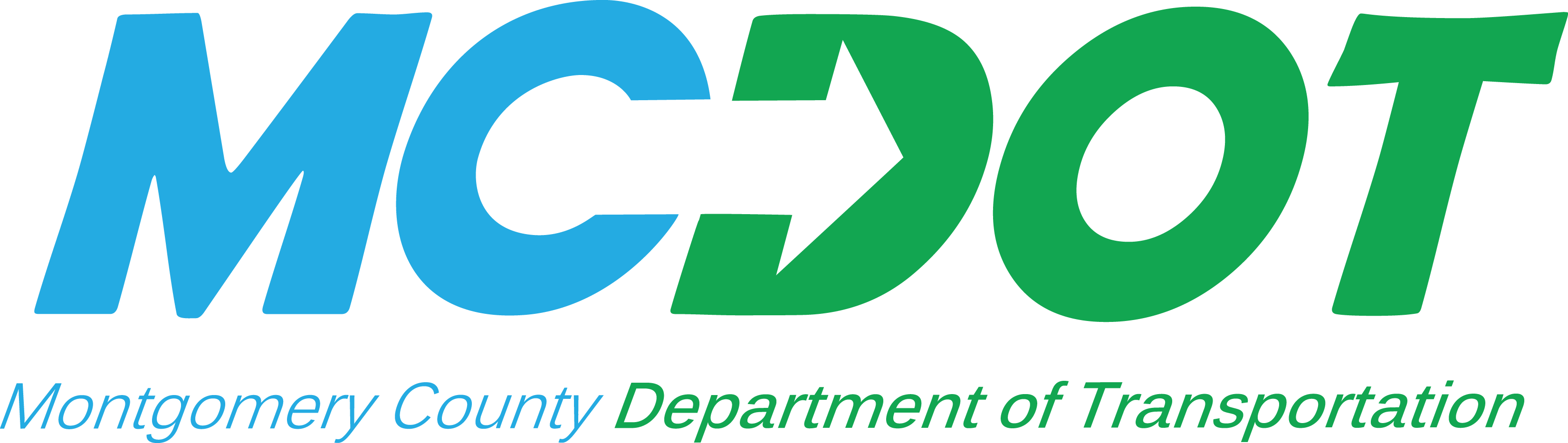 Overview Montgomery County Department of Transportation, Ride On Transit Services is proposing changes to Routes 43, 63, and 66. As part of the county’s commitment to receive comments from the public, a public forum is being conducted on the proposed changes. This process allows Montgomery County Department of Transportation, MCDOT, to gather the most information possible regarding the proposed service changes which will provide the best opportunity for success. Beginning on September 8, 2024, the new Great Seneca Ride On extRa will provide high-frequency service to the Great Seneca Life Science corridor. The adjustments to Routes 43, 63, and 66 will provide more efficient and direct local service to and within the area.It is important to note, staff continues to monitor the Ride On routes routinely to effectively gauge the pre-Covid and post Covid trends. As ridership trends continue to develop and resources become available we are in a position to readily meet the demand.Individuals and representatives of organizations who wish to submit comments regarding this public forum may do so by submitting in writing or by email no later than July 12, 2024.  This information can be mailed and/or emailed to: Division of Transit Services Ride On Public Forum 101 Monroe Street, 5th Floor Rockville, MD 20850 240-777-5800 mcdot.rideonpublicforums@montgomerycountymd.gov Title VI:  Montgomery County assures that no person shall, on the grounds of race, color, or national origin, as provided by Title VI of the Civil Rights Act of 1964 and the Civil Rights Act of 1987, be excluded from the participation in, be denied the benefits of, or be otherwise subjected to discrimination under any program or activity.Proposed Route 43 Map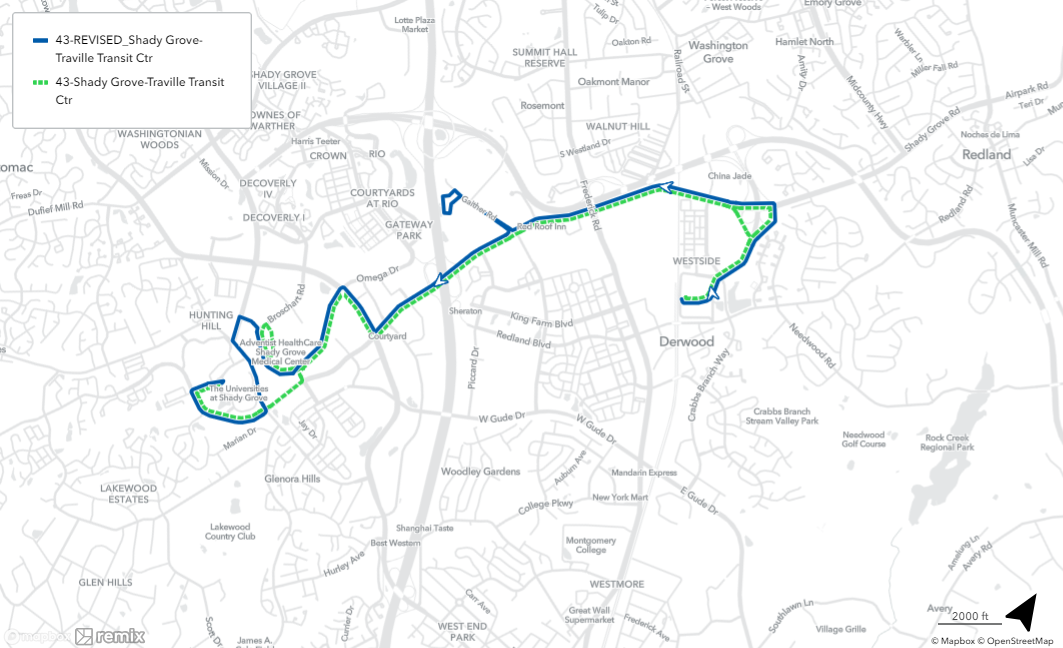 Proposed Route 63 Map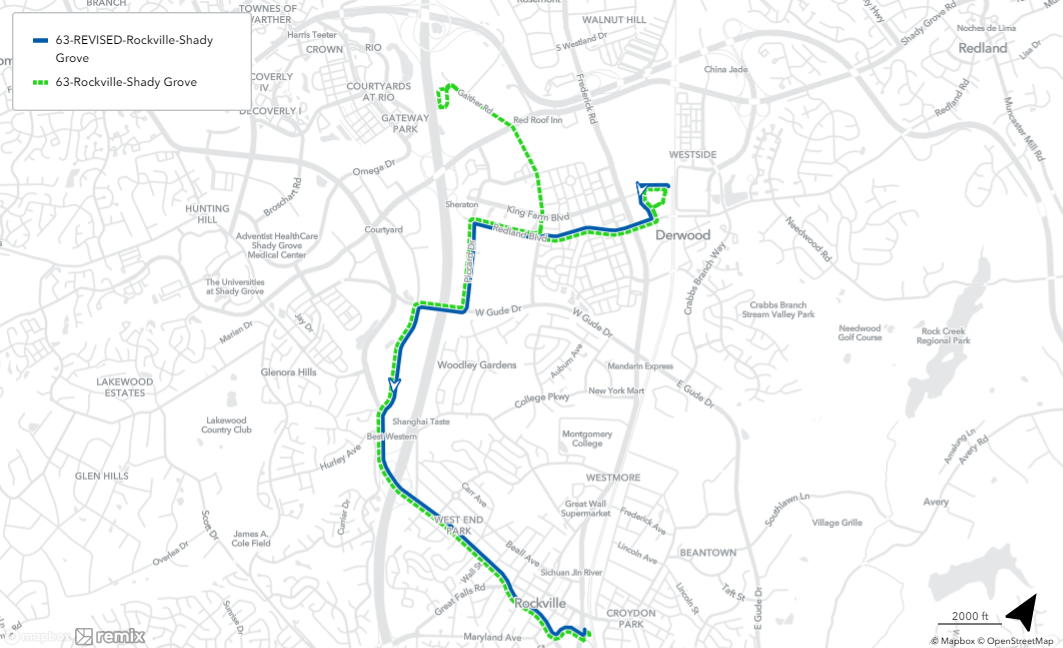 Proposed Route 66 Map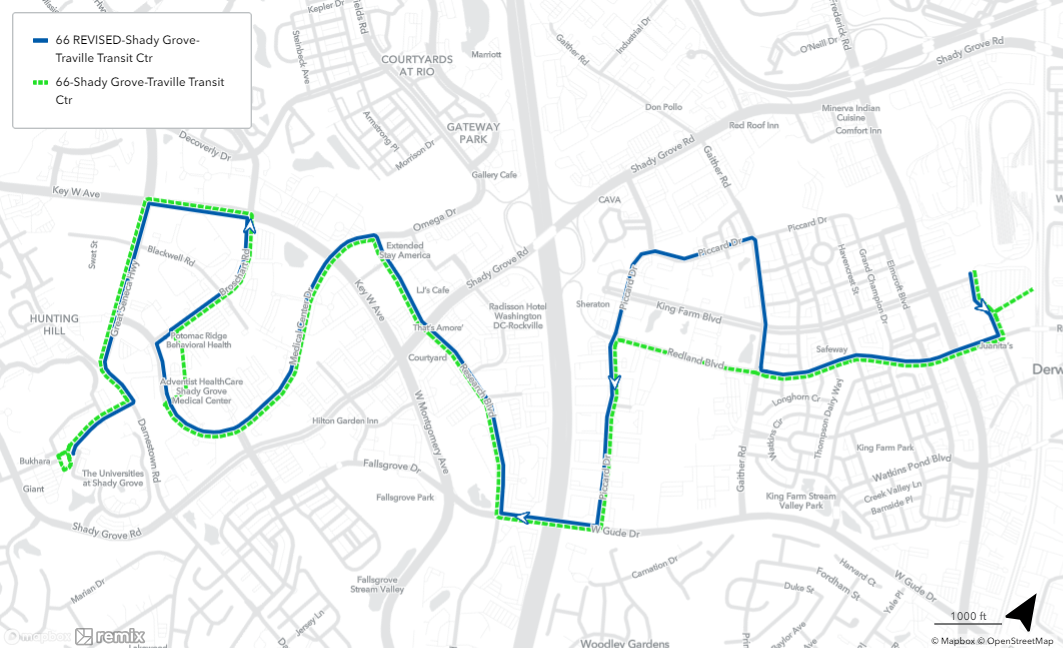 	Route 43	Route 43	Route 43ExistingProposedFromFromFromShady Grove Metro StationShady Grove Metro StationToToToTraville Transit CenterTraville Transit CenterSpanWeekdayWeekday5:00 am – 11:50 pm5:00 am – 11:50 pmSpanSaturdaySaturday6:30 am – 9:30 pm6:30 am – 9:30 pmSpanSundaySunday6:30 am – 9:30 pm6:30 am – 9:30 pmHeadway(Minutes)WeekdayAM Peak25 min25 min 30 min Headway(Minutes)WeekdayMidday30 min30 minHeadway(Minutes)WeekdayPM Peak25 min 25 min Headway(Minutes)WeekdayEvening50 min30 minHeadway(Minutes)WeekdayLate Night50 min30 minHeadway(Minutes)SaturdaySaturday35 min35 minHeadway(Minutes)SundaySunday35 min35 minDescription of ProposalDescription of ProposalDescription of ProposalService will be added to Gaither Road west of Shady Grove Road to replace the current Route 63 service.The route will no longer enter the Shady Grove Adventist Hospital property. Service to the hospital will be provided at stops on Medical Center Drive. Service between the hospital and Traville Transit Center will be provided along Medical Center Drive, Great Seneca Highway, and Darnestown Road. There will be no Route 43 service on Shady Grove Rd between Darnestown Road and Fallsgrove Boulevard; Routes 45, 56, and 301 will continue to serve this location.Service will be added to Gaither Road west of Shady Grove Road to replace the current Route 63 service.The route will no longer enter the Shady Grove Adventist Hospital property. Service to the hospital will be provided at stops on Medical Center Drive. Service between the hospital and Traville Transit Center will be provided along Medical Center Drive, Great Seneca Highway, and Darnestown Road. There will be no Route 43 service on Shady Grove Rd between Darnestown Road and Fallsgrove Boulevard; Routes 45, 56, and 301 will continue to serve this location.Justification for ProposalJustification for ProposalJustification for ProposalProvide more efficient and direct service between Shady Grove and Traville, and address future development at the hospital.Provide more efficient and direct service between Shady Grove and Traville, and address future development at the hospital.Route 63Route 63Route 63ExistingProposedFromFromFromShady Grove Metro StationShady Grove Metro StationToToToRockville Metro StationRockville Metro StationSpanWeekdayWeekday5:45 am – 8:20 pm5:45 am – 8:20 pmSpanSaturdaySaturday-- SpanSundaySunday--Headway(Minutes)WeekdayAM Peak35 min35 minHeadway(Minutes)WeekdayMidday35 min 35 min Headway(Minutes)WeekdayPM Peak35 min35 minHeadway(Minutes)WeekdayEvening--Headway(Minutes)WeekdayLate Night--Headway(Minutes)SaturdaySaturday--Headway(Minutes)SundaySunday--Description of ProposalDescription of ProposalDescription of ProposalThe route will no longer serve Gaither Road. Buses will remain on Redland Road between the Shady Grove Metro Station and Piccard Drive.Route 43 will serve Gaither Road west of Shady Grove Road, and Route 66 will serve Gaither Road between Redland Blvd and Piccard Dr.The route will no longer serve Gaither Road. Buses will remain on Redland Road between the Shady Grove Metro Station and Piccard Drive.Route 43 will serve Gaither Road west of Shady Grove Road, and Route 66 will serve Gaither Road between Redland Blvd and Piccard Dr.Justification for ProposalJustification for ProposalJustification for ProposalProvide more efficient and direct service between Shady Grove and RockvilleProvide more efficient and direct service between Shady Grove and RockvilleRoute 66Route 66Route 66ExistingProposedFromFromFromShady Grove Metro StationShady Grove Metro StationToToToTraville Transit CenterTraville Transit CenterSpanWeekdayWeekday5:20 am – 8:50 am3:15 pm – 6:50 pm5:20 am – 8:50 am3:15 pm – 6:50 pmSpanSaturdaySaturday--SpanSundaySunday--Headway(Minutes)WeekdayAM Peak35 min35 minHeadway(Minutes)WeekdayMidday--Headway(Minutes)WeekdayPM Peak35 min 35 min Headway(Minutes)WeekdayEvening--Headway(Minutes)WeekdayLate Night--Headway(Minutes)SaturdaySaturday--Headway(Minutes)SundaySunday--Description of ProposalDescription of ProposalDescription of ProposalService will be added to Gaither Road between Redland Boulevard and Piccard Drive, and on Piccard Drive between Gaither Road and Redland Boulevard. Route 63 will provide service on Redland Boulevard between Gaither Road and Piccard Drive.The route will no longer enter the Shady Grove Adventist Hospital property. Service to the hospital will be provided at stops on Medical Center Drive.  Service will be added to Gaither Road between Redland Boulevard and Piccard Drive, and on Piccard Drive between Gaither Road and Redland Boulevard. Route 63 will provide service on Redland Boulevard between Gaither Road and Piccard Drive.The route will no longer enter the Shady Grove Adventist Hospital property. Service to the hospital will be provided at stops on Medical Center Drive.  Justification for ProposalJustification for ProposalJustification for ProposalMaintain transit service on portions of Gaither Road, and address future development at the hospital.Maintain transit service on portions of Gaither Road, and address future development at the hospital.